Retourformulier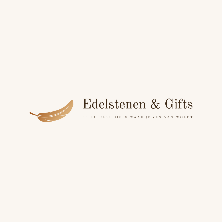 Retourneren bij Edelstenen & Gifts is natuurlijk geen enkel probleem! Om je retour goed en zo snel mogelijk te kunnen verwerken hebben we wat gegevens van je nodig.Ordernummer: # Naam:Postcode:Woonplaats: Emailadres:We zijn benieuwd waarom je het product wilt retourneren om je zo goed mogelijk van dienst te kunnen blijven:0 Het product/de producten voldoen niet aan mijn verwachting0 Het product/de producten zijn verkeerd besteld/verkeer geleverd0 Anders, namelijk: …………………………………………………………………………………………………………………………………………..Wil je nog iets aan ons kwijt? Dat kan hieronder!Klaar om te versturen? Dit mag naar onderstaand adres:Edelstenen & GiftsBroekweg 577891 RR KlazienaveenJe retour zal binnen 5 werkdagen na ontvangst worden verwerkt. Na de verwerkingsperiode ontvang je hiervan automatisch bericht. De terugbetaling vind je terug onder naam van Rode Jaspis Coaching via Mollie en vindt plaats op dezelfde manier als je betaald hebt.Voor vragen betreffende het retourbeleid verwijzen wij je graag naar onze website:www.edelsteengifts.nl/voorwaarden 